Poruka budućeg đaka prvakaSamo strpljivo sa mnom!  Nemojte biti nervozni!Ja sam samo dijete , ja vas volim i trebam. Ja nisam odrastao. Iako sam već veliki, još mi treba vaša pomoć i podrška.Učenje ?  Pomozite mi ! Glasam za igru !  Učinite mi učenje zanimljivim !  Promatrajte me, ja „ govorim „ i kad ne govorim.Budite strpljivi i uporni sa mnom, pomozite mi kad naiđem na probleme!Molim Vas ne zaboravite da ste i vi bili djeca !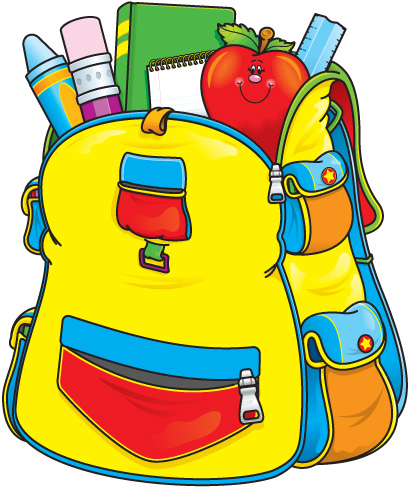 Dragi roditelji!Drago nam je da je vaše dijete postalo učenik naše škole i da ćemo slijedećih godina zajedno s vama sudjelovati u njegovu odgoju i obrazovanju, u razvoju njegove osobnosti.Polazak u osnovnu školu važan je događaj u životu djeteta, a i njegove obitelji.Ono preuzima prve velike dužnosti, upoznaje mnogo novih lica , vršnjake  i učitelje i neobično brzo širi znanje o svijetu oko sebe i  sebi samom.Naša je zajednička obaveza, i vas roditelja i nas učitelja, omogućiti djetetu da se svestrano razvija, da stvara pozitivnu sliku o sebi, povjerenje u sebe i druge ljude.Takvo će se dijete veseliti školi jer će u njoj naći brojne prilike da iskuša svoje mogućnosti i da pokaže sve što zna.Molimo vas obratite pažnju na nekoliko stvari :* savjetujemo vam da prvi školski dan ( ili nekoliko dana ) uzmete dopust kako biste bili uz svoje dijete i pomogli mu da se snađe u novoj sredini*preko ljeta češće prošetajte sa djetetom putem do škole i natrag i ukazujte mu kako se treba ponašati u prometu i prelaziti preko ulice*Upućujte dijete na pravilno držanje tijela, naročito kod sjedenja *Potičite dijete na druženje sa drugom djecom,  igre spretnosti, snalažljivosti i orijentacije u prostoru *Potičite dijete na samostalno oblačenje, umivanje, pranje zubiRazgovarajte sa djetetom, te što više- potičite znatiželju, odgovarajte na sva pitanja* Zajedno sa djetetom uredite njegov radni kutak – bit će dovoljna i mala polica i radni stol za njegove školske stvari. Važno je da se ono samo brine o urednosti svog radnog mjesta jer ćemo to tražiti i u razredu.* Ponudite djetetu materijale sa crtanjem, slovima, brojkama, ali ga nemojte prisiljavati i silom učiti slova ako nije zainteresirano – prepustite učiteljici da obavi svoju stručnu zadaću!
U prvim danima školovanja djetetu je najvažnija roditeljska briga, podrška, strpljivost, dosljednost i upornost. Tada će s uspjehom riješiti i one teškoće na koje svatko ponekad naiđe.Vjerujemo da ćemo uz vašu pomoć i zajedničku suradnju dobiti još jednog sretnog i uspješnog učenika !Nekoliko kratkih obavijesti ….Sada smo obavili komisijski pregled i Vaše je dijete spremno za upis u školu Upis u školu obavlja se od  12. – 14 . LIPNJAPrvi dan upisa  -  12.6. 2014. u 18,00 u školi će se održati roditeljski sastanak svih prvašića13 i 14. LIPNJA  dežuramo za one roditelje koji još nisu obavili sve potrebno   